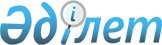 Решение Сырдарьинского районного маслихата от 20 ноября 2023 года №62 "О внесении изменений в решение Сырдарьинского районного маслихата от 22 декабря 2022 года №185 "О бюджетах поселка и сельских округов Сырдарьинского района на 2023 - 2025 годы"Решение Сырдарьинского районного маслихата Кызылординской области от 20 ноября 2023 года № 62
      Сырдарьинский районный маслихат РЕШИЛ: 
      1. Внести в решение Сырдарьинского районного маслихата от 22 декабря 2022 года №185 "О бюджетах поселка и сельских округов Сырдарьинского района на 2023 - 2025 годы" следующие изменения:
      пункт 1 изложить в новой редакции:
      "1. Утвердить бюджет поселка Теренозек на 2023 - 2025 годы согласно приложениям 1, 2 и 3 соответственно, в том числе на 2023 год в следующих объемах:
      1) доходы – 969981,8тысяч тенге, в том числе:
      налоговые поступления – 49690тысяч тенге;
      неналоговые поступления – 7600,4 тысяч тенге;
      поступления от продажи основного капитала – 734,8тысяч тенге;
      поступления трансфертов – 911956,6тысяч тенге;
      2) затраты – 971470,1тысяч тенге;
      3) чистое бюджетное кредитование – 0;
      бюджетные кредиты – 0;
      погашение бюджетных кредитов – 0;
      4) сальдо по операциям с финансовыми активами – 0;
      приобретение финансовых активов – 0;
      поступления от продажи финансовых активов государства – 0;
      5) дефицит (профицит) бюджета – -1488,3 тысяч тенге;
      6) финансирование дефицита (использование профицита) бюджета – 1488,3тысяч тенге;
      поступления займов – 0;
      погашения займов – 0;
      используемые остатки бюджетных средств – 1488,3тысяч тенге.";
      пункт 2 изложить в новой редакции:
      "2. Утвердить бюджет сельского округа Айдарлы на 2023 - 2025 годы согласно приложениям 4, 5 и 6 соответственно, в том числе на 2023 год в следующих объемах:
      1) доходы – 116935,6тысяч тенге, в том числе:
      налоговые поступления – 5302,2тысяч тенге;
      неналоговые поступления – 654,4тысяч тенге;
      поступления трансфертов – 110979тысяч тенге;
      2) затраты – 117179,8тысяч тенге;
      3) чистое бюджетное кредитование – 0;
      бюджетные кредиты – 0;
      погашение бюджетных кредитов – 0;
      4) сальдо по операциям с финансовыми активами – 0;
      приобретение финансовых активов – 0;
      поступления от продажи финансовых активов государства – 0;
      5) дефицит (профицит) бюджета – - 244,2тысяч тенге;
      6) финансирование дефицита (использование профицита) бюджета – 244,2 тысяч тенге;
      поступления займов – 0;
      погашения займов – 0;
      используемые остатки бюджетных средств – 244,2 тысяч тенге.";
      пункт 3 изложить в новой редакции:
      "3. Утвердить бюджет сельского округа Акжарма на 2023 - 2025 годы согласно приложениям 7, 8 и 9 соответственно, в том числе на 2023 год в следующих объемах:
      1) доходы – 106714,8тысяч тенге, в том числе:
      налоговые поступления – 8574,2тысяч тенге;
      неналоговые поступления – 316,9тысяч тенге;
      поступления от продажи основного капитала – 59,2 тысяч тенге;
      поступления трансфертов –97764,5 тысяч тенге;
      2) затраты – 117916,8тысяч тенге;
      3) чистое бюджетное кредитование – 0;
      бюджетные кредиты – 0;
      погашение бюджетных кредитов – 0;
      4) сальдо по операциям с финансовыми активами – 0;
      приобретение финансовых активов – 0;
      поступления от продажи финансовых активов государства – 0;
      5) дефицит (профицит) бюджета – -11202 тысяч тенге;
      6) финансирование дефицита (использование профицита) бюджета – 11202тысяч тенге;
      поступления займов – 0;
      погашения займов – 0;
      используемые остатки бюджетных средств – 11202тысяч тенге.";
      пункт 4 изложить в новой редакции:
      "4. Утвердить бюджет сельского округа Амангельды на 2023 - 2025 годы согласно приложениям 10, 11 и 12 соответственно, в том числе на 2023 год в следующих объемах:
      1) доходы –122778,7тысяч тенге, в том числе:
      налоговые поступления – 6520,3тысяч тенге;
      неналоговые поступления – 553,4тысяч тенге;
      поступления трансфертов – 115705 тысяч тенге;
      2) затраты – 123053,9 тысяч тенге;
      3) чистое бюджетное кредитование – 0;
      бюджетные кредиты – 0;
      погашение бюджетных кредитов – 0;
      4) сальдо по операциям с финансовыми активами – 0;
      приобретение финансовых активов – 0;
      поступления от продажи финансовых активов государства – 0;
      5) дефицит (профицит) бюджета – - 275,2 тысяч тенге;
      6) финансирование дефицита (использование профицита) бюджета – 275,2 тысяч тенге;
      поступления займов – 0;
      погашения займов – 0;
      используемые остатки бюджетных средств – 275,2 тысяч тенге.";
      пункт 5 изложить в новой редакции:
      "5. Утвердить бюджет сельского округа Аскара Токмаганбетова на 2023 - 2025 годы согласно приложениям 13, 14 и 15 соответственно, в том числе на 2023 год в следующих объемах:
      1) доходы – 90385,5тысяч тенге, в том числе:
      налоговые поступления – 4209 тысяч тенге;
      неналоговые поступления – 574тысяч тенге;
      поступления от продажи основного капитала – 447 тысяч тенге;
      поступления трансфертов – 85155,5тысяч тенге;
      2) затраты – 90403,2тысяч тенге;
      3) чистое бюджетное кредитование – 0;
      бюджетные кредиты – 0;
      погашение бюджетных кредитов – 0;
      4) сальдо по операциям с финансовыми активами – 0;
      приобретение финансовых активов – 0;
      поступления от продажи финансовых активов государства – 0;
      5) дефицит (профицит) бюджета – - 17,7 тысяч тенге;
      6) финансирование дефицита (использование профицита) бюджета – 17,7 тысяч тенге;
      поступления займов – 0;
      погашения займов – 0;
      используемые остатки бюджетных средств – 17,7 тысяч тенге.";
      пункт 6 изложить в новой редакции:
      "6. Утвердить бюджет сельского округа Бесарык на 2023 - 2025 годы согласно приложениям 16, 17 и 18 соответственно, в том числе на 2023 год в следующих объемах:
      1) доходы – 101708тысяч тенге, в том числе:
      налоговые поступления – 9616тысяч тенге;
      неналоговые поступления – 310 тысяч тенге;
      поступления трансфертов – 91782 тысяч тенге;
      2) затраты – 103012,9тысяч тенге;
      3) чистое бюджетное кредитование – 0;
      бюджетные кредиты – 0;
      погашение бюджетных кредитов – 0;
      4) сальдо по операциям с финансовыми активами – 0;
      приобретение финансовых активов – 0;
      поступления от продажи финансовых активов государства – 0;
      5) дефицит (профицит) бюджета – - 1304,9 тысяч тенге;
      6) финансирование дефицита (использование профицита) бюджета – 1304,9 тысяч тенге;
      поступления займов – 0;
      погашения займов – 0;
      используемые остатки бюджетных средств – 1304,9 тысяч тенге.";
      пункт 7 изложить в новой редакции:
      "7. Утвердить бюджет сельского округа Жетиколь на 2023 - 2025 годы согласно приложениям 19, 20 и 21 соответственно, в том числе на 2023 год в следующих объемах:
      1) доходы – 72077,9тысяч тенге, в том числе:
      налоговые поступления – 1468,9тысяч тенге;
      неналоговые поступления – 74тысяч тенге;
      поступления трансфертов – 70535тысяч тенге;
      2) затраты – 72206,2тысяч тенге;
      3) чистое бюджетное кредитование – 0;
      бюджетные кредиты – 0;
      погашение бюджетных кредитов – 0;
      4) сальдо по операциям с финансовыми активами – 0;
      приобретение финансовых активов – 0;
      поступления от продажи финансовых активов государства – 0;
      5) дефицит (профицит) бюджета – - 128,3 тысяч тенге;
      6) финансирование дефицита (использование профицита) бюджета – 128,3тысяч тенге;
      поступления займов – 0;
      погашения займов – 0;
      используемые остатки бюджетных средств – 128,3 тысяч тенге.";
      пункт 9 изложить в новой редакции:
      "9. Утвердить бюджет сельского округа Калжан ахун на 2023 - 2025 годы согласно приложениям 25, 26 и 27 соответственно, в том числе на 2023 год в следующих объемах:
      1) доходы – 91198 тысяч тенге, в том числе:
      налоговые поступления – 1773,9 тысяч тенге;
      неналоговые поступления – 381 тысяч тенге;
      поступления трансфертов – 89043,1 тысяч тенге;
      2) затраты – 91254,9тысяч тенге;
      3) чистое бюджетное кредитование – 0;
      бюджетные кредиты – 0;
      погашение бюджетных кредитов – 0;
      4) сальдо по операциям с финансовыми активами – 0;
      приобретение финансовых активов – 0;
      поступления от продажи финансовых активов государства – 0;
      5) дефицит (профицит) бюджета – - 56,9 тысяч тенге;
      6) финансирование дефицита (использование профицита) бюджета – 56,9 тысяч тенге;
      поступления займов – 0;
      погашения займов – 0;
      используемые остатки бюджетных средств – 56,9 тысяч тенге.";
      пункт 10 изложить в новой редакции:
      "10. Утвердить бюджет сельского округа Когалыколь на 2023 - 2025 годы согласно приложениям 28, 29 и 30 соответственно, в том числе на 2023 год в следующих объемах:
      1) доходы – 114534,5тысяч тенге, в том числе:
      налоговые поступления – 9241,5тысяч тенге;
      неналоговые поступления – 427тысяч тенге;
      поступления трансфертов – 104866тысяч тенге;
      2) затраты – 115063,6тысяч тенге;
      3) чистое бюджетное кредитование – 0;
      бюджетные кредиты – 0;
      погашение бюджетных кредитов – 0;
      4) сальдо по операциям с финансовыми активами – 0;
      приобретение финансовых активов – 0;
      поступления от продажи финансовых активов государства – 0;
      5) дефицит (профицит) бюджета –- 529,1 тысяч тенге;
      6) финансирование дефицита (использование профицита) бюджета – 529,1 тысяч тенге;
      поступления займов – 0;
      погашения займов – 0;
      используемые остатки бюджетных средств – 529,1 тысяч тенге.";
      пункт 11 изложить в новой редакции:
      "11. Утвердить бюджет сельского округа Наги Ильясов на 2023 - 2025 годы согласно приложениям 31, 32 и 33 соответственно, в том числе на 2023 год в следующих объемах:
      1) доходы – 115568тысяч тенге, в том числе:
      налоговые поступления – 4190,5тысяч тенге;
      неналоговые поступления – 487,5тысяч тенге;
      поступления трансфертов – 110890тысяч тенге;
      2) затраты – 115596,6тысяч тенге;
      3) чистое бюджетное кредитование – 0;
      бюджетные кредиты – 0;
      погашение бюджетных кредитов – 0;
      4) сальдо по операциям с финансовыми активами – 0;
      приобретение финансовых активов – 0;
      поступления от продажи финансовых активов государства – 0;
      5) дефицит (профицит) бюджета – - 28,6 тысяч тенге;
      6) финансирование дефицита (использование профицита) бюджета – 28,6 тысяч тенге;
      поступления займов – 0;
      погашения займов – 0;
      используемые остатки бюджетных средств – 28,6 тысяч тенге.";
      пункт 12 изложить в новой редакции:
      "12. Утвердить бюджет сельского округа Сакен Сейфуллина на 2023 - 2025 годы согласно приложениям 34, 35 и 36 соответственно, в том числе на 2023 год в следующих объемах:
      1) доходы – 90989,1тысяч тенге, в том числе:
      налоговые поступления – 4014,7тысяч тенге;
      неналоговые поступления – 637,7тысяч тенге;
      поступления от продажи основного капитала – 41,5 тысяч тенге;
      поступления трансфертов – 86295,2тысяч тенге;
      2) затраты – 91711тысяч тенге;
      3) чистое бюджетное кредитование – 0;
      бюджетные кредиты – 0;
      погашение бюджетных кредитов – 0;
      4) сальдо по операциям с финансовыми активами – 0;
      приобретение финансовых активов – 0;
      поступления от продажи финансовых активов государства – 0;
      5) дефицит (профицит) бюджета – -721,9 тысяч тенге;
      6) финансирование дефицита (использование профицита) бюджета – 721,9 тысяч тенге;
      поступления займов – 0;
      погашения займов – 0;
      используемые остатки бюджетных средств – 721,9 тысяч тенге.";
      пункт 13 изложить в новой редакции:
      "13. Утвердить бюджет сельского округа Шаган на 2023 - 2025 годы согласно приложениям 37, 38 и 39 соответственно, в том числе на 2023 год в следующих объемах:
      1) доходы – 129266,7тысяч тенге, в том числе:
      налоговые поступления – 10578,5тысяч тенге;
      неналоговые поступления –81,3 тысяч тенге;
      поступления от продажи основного капитала – 12,9 тысяч тенге;
      поступления трансфертов – 118594 тысяч тенге;
      2) затраты – 133027,2тысяч тенге;
      3) чистое бюджетное кредитование – 0;
      бюджетные кредиты – 0;
      погашение бюджетных кредитов – 0;
      4) сальдо по операциям с финансовыми активами – 0;
      приобретение финансовых активов – 0;
      поступления от продажи финансовых активов государства – 0;
      5) дефицит (профицит) бюджета – -3760,5 тысяч тенге;
      6) финансирование дефицита (использование профицита) бюджета – 3760,5 тысяч тенге;
      поступления займов – 0;
      погашения займов – 0;
      используемые остатки бюджетных средств – 3760,5 тысяч тенге.";
      пункт 14 изложить в новой редакции:
      "14. Утвердить бюджет сельского округа Ширкейли на 2023 - 2025 годы согласно приложениям 40, 41 и 42 соответственно, в том числе на 2023 год в следующих объемах:
      1) доходы – 121367,1тысяч тенге, в том числе:
      налоговые поступления – 5544,8тысяч тенге;
      неналоговые поступления – 547,9тысяч тенге;
      поступления от продажи основного капитала – 984,4 тысяч тенге;
      поступления трансфертов – 114290 тысяч тенге;
      2) затраты – 122218,5тысяч тенге;
      3) чистое бюджетное кредитование – 0;
      бюджетные кредиты – 0;
      погашение бюджетных кредитов – 0;
      4) сальдо по операциям с финансовыми активами – 0;
      приобретение финансовых активов – 0;
      поступления от продажи финансовых активов государства – 0;
      5) дефицит (профицит) бюджета – - 851,4 тысяч тенге;
      6) финансирование дефицита (использование профицита) бюджета – 851,4 тысяч тенге;
      поступления займов – 0;
      погашения займов – 0;
      используемые остатки бюджетных средств – 851,4 тысяч тенге.".
      Приложения 1, 4, 7, 10, 13, 16, 19, 25, 28, 31, 34, 37, 40к указанному решению изложить в новой редакции согласно приложениям 1, 2, 3, 4, 5, 6, 7, 8, 9, 10, 11, 12, 13к настоящему решению.
      2. Настоящее решение вводится в действие с 1 января 2023 года.  Бюджет поселка Теренозек на 2023 год Бюджет сельского округа Айдарлы на 2023 год Бюджет сельского округа Акжарма на 2023 год Бюджет сельского округа Амангельды на 2023 год Бюджет сельского округа Аскара Токмаганбетова на 2023 год Бюджет сельского округа Бесарык на 2023 год Бюджет сельского округа Жетиколь на 2023 год Бюджет сельского округа Калжан ахун на 2023 год Бюджет сельского округа Когалыколь на 2023 год Бюджет сельского округа Наги Ильясова на 2023 год Бюджет сельского округа Сакен Сейфуллина на 2023 год Бюджет сельского округа Шаган на 2023 год Бюджет сельского округа Ширкейли на 2023 год
					© 2012. РГП на ПХВ «Институт законодательства и правовой информации Республики Казахстан» Министерства юстиции Республики Казахстан
				
      Председатель Сырдарьинскогорайонного маслихата 

Е.Әжікенов
Приложение 1
к решению Сырдарьинского
районного маслихата
от 20 ноября 2023 года № 62Приложение 1
к решению Сырдарьинского
районного маслихата
от 22 декабря 2022 года №185
Категория
Категория
Категория
Категория
Сумма, тысяч тенге
Класс 
Класс 
Класс 
Сумма, тысяч тенге
Подкласс
Подкласс
Сумма, тысяч тенге
Наименование
Сумма, тысяч тенге
1. ДОХОДЫ
969981,8
1
Налоговые поступления
49690
01
Подоходный налог
21558,2
2
Индивидуальный подоходный налог
21558,2
04
Hалоги на собственность
27160,5
1
Hалоги на имущество
1085,5
3
Земельный налог
1048
4
Hалог на транспортные средства
25025
5
Единый земельный налог
2
05
Внутренние налоги на товары, работы и услуги
971,3
3
Поступления за использование природных и других ресурсов
53
4
Сборы за ведение предпринимательской и профессиональной деятельности
918,3
2
Неналоговые поступления
7600,4
01
Доходы от государственной собственности
3627,7
5
Доходы от аренды имущества, находящегося в государственной собственности
3627,7
06
Прочие неналоговые поступления
3972,7
1
Прочие неналоговые поступления
3972,7
3
Поступления от продажи основного капитала
734,8
01
Продажа государственного имущества, закрепленного за государственными учреждениями
544,9
1
Продажа государственного имущества, закрепленного за государственными учреждениями
544,9
03
Продажа земли и нематериальных активов
189,9
1
Продажа земли
189,9
4
Поступления трансфертов 
911956,6
02
Трансферты из вышестоящих органов государственного управления
911956,6
3
Трансферты из районного (города областного значения) бюджета
911956,6
Функциональная группа 
Функциональная группа 
Функциональная группа 
Функциональная группа 
Администратор бюджетных программ
Администратор бюджетных программ
Администратор бюджетных программ
Программа
Программа
Наименование
2. ЗАТРАТЫ
971470,1
01
Государственные услуги общего характера
221714,6
124
Аппарат акима города районного значения, села, поселка, сельского округа
221714,6
124
001
Услуги по обеспечению деятельности акима города районного значения, села, поселка, сельского округа
215764,6
022
Капитальные расходы государственного органа
5950
06
Социальная помощь и социальное обеспечение
79398,4
124
Аппарат акима города районного значения, села, поселка, сельского округа
79398,4
124
003
Оказание социальной помощи нуждающимся гражданам на дому
79398,4
07
Жилищно-коммунальное хозяйство
544275,8
124
Аппарат акима города районного значения, села, поселка, сельского округа
544275,8
124
008
Освещение улиц в населенных пунктах
98811,7
009
Обеспечение санитарии населенных пунктов
83181
011
Благоустройство и озеленение населенных пунктов
362283,1
08
Культура, спорт, туризм и информационное пространство
65145
124
Аппарат акима города районного значения, села, поселка, сельского округа
65145
124
006
Поддержка культурно-досуговой работы на местном уровне
65145
12
Транспорт и коммуникация
60134,7
124
Аппарат акима города районного значения, села, поселка, сельского округа
60134,7
013
Обеспечение функционирования автомобильных дорог в городах районного значения, селах, поселках, сельских округах
13000
045
Капитальный и средний ремонт автомобильных дорог в городах районного значения, селах, поселках, сельских округах
47134,7
13
Прочие
800
124
Аппарат акима города районного значения, села, поселка, сельского округа
800
040
Реализация мероприятий для решения вопросов обустройства населенных пунктов в реализацию мер по содействию экономическому развитию регионов в рамках Государственной программы развития регионов до 2025 года
800
15
Трансферты
1,6
124
Аппарат акима города районного значения, села, поселка, сельского округа
1,6
048
Возврат неиспользованных (недоиспользованных) целевых трансфертов
1,6
3. Чистое бюджетное кредитование
0
Бюджетные кредиты
0
Погашение бюджетных кредитов
0
4. Сальдо по операциям с финансовыми активами
0
Приобретение финансовых активов
0
Поступления от продажи финансовых активов государства
0
5. Дефицит бюджета (профицит)
-1488,3
6.Финансирование дефицита бюджета (использование профицита)
1488,3
Поступление займов
0
Погашение займов
0
8
Используемые остатки бюджетных средств
1488,3
01
Остатки бюджетных средств
1488,3
1
Свободные остатки бюджетных средств
1488,3Приложение 2
к решению Сырдарьинского
районного маслихата
от 20 ноября 2023 года № 62Приложение 4
к решению Сырдарьинского
районного маслихата
от 22 декабря 2022 года №185
Категория
Категория
Категория
Категория
Сумма, тысяч тенге
Класс 
Класс 
Класс 
Сумма, тысяч тенге
Подкласс
Подкласс
Сумма, тысяч тенге
Наименование
Сумма, тысяч тенге
1. ДОХОДЫ
116935,6
1
Налоговые поступления
5302,2
01
Подоходный налог
1565
2
Индивидуальный подоходный налог
1565
04
Hалоги на собственность
3717,2
1
Hалоги на имущество
87
3
Земельный налог
25
4
Hалог на транспортные средства
3601
5
Единый земельный налог
4,2
05
Внутренние налоги на товары, работы и услуги
20
3
Поступления за использование природных и других ресурсов
20
2
Неналоговые поступления
654,4
01
Доходы от государственной собственности
654,4
5
Доходы от аренды имущества, находящегося в государственной собственности
654,4
4
Поступления трансфертов 
110979
02
Трансферты из вышестоящих органов государственного управления
110979
3
Трансферты из районного (города областного значения) бюджета
110979
Функциональная группа 
Функциональная группа 
Функциональная группа 
Функциональная группа 
Администратор бюджетных программ
Администратор бюджетных программ
Администратор бюджетных программ
Программа
Программа
Наименование
2. ЗАТРАТЫ
117179,8
01
Государственные услуги общего характера
48875,6
124
Аппарат акима города районного значения, села, поселка, сельского округа
48875,6
124
001
Услуги по обеспечению деятельности акима города районного значения, села, поселка, сельского округа
47075,6
022
Капитальные расходы государственного органа
1800
06
Социальная помощь и социальное обеспечение
2573,2
124
Аппарат акима города районного значения, села, поселка, сельского округа
2573,2
124
003
Оказание социальной помощи нуждающимся гражданам на дому
2573,2
07
Жилищно-коммунальное хозяйство
26836
124
Аппарат акима города районного значения, села, поселка, сельского округа
26836
124
008
Освещение улиц в населенных пунктах
2297
009
Обеспечение санитарии населенных пунктов
4138
011
Благоустройство и озеленение населенных пунктов
20401
08
Культура, спорт, туризм и информационное пространство
38894
124
Аппарат акима города районного значения, села, поселка, сельского округа
38894
124
006
Поддержка культурно-досуговой работы на местном уровне
38894
15
Трансферты
1
124
Аппарат акима города районного значения, села, поселка, сельского округа
1
048
Возврат неиспользованных (недоиспользованных) целевых трансфертов
1
3. Чистое бюджетное кредитование
0
Бюджетные кредиты
0
Погашение бюджетных кредитов
0
4. Сальдо по операциям с финансовыми активами
0
Приобретение финансовых активов
0
Поступления от продажи финансовых активов государства
0
5. Дефицит бюджета (профицит)
-244,2
6.Финансирование дефицита бюджета (использование профицита)
244,2
Поступление займов
0
Погашение займов
0
8
Используемые остатки бюджетных средств
244,2
01
Остатки бюджетных средств
244,2
1
Свободные остатки бюджетных средств
244,2Приложение 3
к решению Сырдарьинского
районного маслихата
от 20 ноября 2023 года № 62Приложение 7
к решению Сырдарьинского
районного маслихата
от 22 декабря 2022 года №185
Категория
Категория
Категория
Категория
Сумма, тысяч тенге
Класс 
Класс 
Класс 
Сумма, тысяч тенге
Подкласс
Подкласс
Сумма, тысяч тенге
Наименование
Сумма, тысяч тенге
1. ДОХОДЫ
106714,8
1
Налоговые поступления
8574,2
01
Подоходный налог
2379,8
2
Индивидуальный подоходный налог
2379,8
04
Hалоги на собственность
6183
1
Hалоги на имущество
200
3
Земельный налог
151
4
Hалог на транспортные средства
5557,5
5
Единый земельный налог
274,5
05
Внутренние налоги на товары, работы и услуги
11,4
3
Поступления за использование природных и других ресурсов
11,4
2
Неналоговые поступления
316,9
01
Доходы от государственной собственности
316,9
5
Доходы от аренды имущества, находящегося в государственной собственности
316,9
3
Поступления от продажи основного капитала
59,2
03
Продажа земли и нематериальных активов
59,2
1
Продажа земли
59,2
4
Поступления трансфертов 
97764,5
02
Трансферты из вышестоящих органов государственного управления
97764,5
3
Трансферты из районного (города областного значения) бюджета
97764,5
Функциональная группа 
Функциональная группа 
Функциональная группа 
Функциональная группа 
Администратор бюджетных программ
Администратор бюджетных программ
Администратор бюджетных программ
Программа
Программа
Наименование
2. ЗАТРАТЫ
117916,8
01
Государственные услуги общего характера
51173,6
124
Аппарат акима города районного значения, села, поселка, сельского округа
51173,6
124
001
Услуги по обеспечению деятельности акима города районного значения, села, поселка, сельского округа
50689
022
Капитальные расходы государственного органа
484,6
06
Социальная помощь и социальное обеспечение
3902
124
Аппарат акима города районного значения, села, поселка, сельского округа
3902
124
003
Оказание социальной помощи нуждающимся гражданам на дому
3902
07
Жилищно-коммунальное хозяйство
21156,5
124
Аппарат акима города районного значения, села, поселка, сельского округа
21156,5
124
008
Освещение улиц в населенных пунктах
10695,5
009
Обеспечение санитарии населенных пунктов
5395
011
Благоустройство и озеленение населенных пунктов
5066
08
Культура, спорт, туризм и информационное пространство
28823
124
Аппарат акима города районного значения, села, поселка, сельского округа
28823
124
006
Поддержка культурно-досуговой работы на местном уровне
28823
12
Транспорт и коммуникация
2688
124
Аппарат акима города районного значения, села, поселка, сельского округа
2688
013
Обеспечение функционирования автомобильных дорог в городах районного значения, селах, поселках, сельских округах
1094,5
045
Капитальный и средний ремонт автомобильных дорог в городах районного значения, селах, поселках, сельских округах
1593,5
15
Трансферты
10173,7
124
Аппарат акима города районного значения, села, поселка, сельского округа
10173,7
044
Возврат сумм неиспользованных (недоиспользованных) целевых трансфертов, выделенных из республиканского бюджета за счет целевого трансферта из Национального фонда Республики Казахстан
10173,5
048
Возврат неиспользованных (недоиспользованных) целевых трансфертов
0,2
3. Чистое бюджетное кредитование
0
Бюджетные кредиты
0
Погашение бюджетных кредитов
0
4. Сальдо по операциям с финансовыми активами
0
Приобретение финансовых активов
0
Поступления от продажи финансовых активов государства
0
5. Дефицит бюджета (профицит)
-11202
6.Финансирование дефицита бюджета (использование профицита)
11202
Поступление займов
0
Погашение займов
0
8
Используемые остатки бюджетных средств
11202
01
Остатки бюджетных средств
11202
1
Свободные остатки бюджетных средств
11202Приложение 4
к решению Сырдарьинского
районного маслихата
от 20 ноября 2023 года № 62Приложение 10
к решению Сырдарьинского
районного маслихата
от 22 декабря 2022 года №185
Категория
Категория
Категория
Категория
Сумма, тысяч тенге
Класс 
Класс 
Класс 
Сумма, тысяч тенге
Подкласс
Подкласс
Сумма, тысяч тенге
Наименование
Сумма, тысяч тенге
1. ДОХОДЫ
122778,7
1
Налоговые поступления
6520,3
01
Подоходный налог
863,3
2
Индивидуальный подоходный налог
863,3
04
Hалоги на собственность
5656
1
Hалоги на имущество
315
3
Земельный налог
254
4
Hалог на транспортные средства
5064
5
Единый земельный налог
23
05
Внутренние налоги на товары, работы и услуги
1
3
Поступления за использование природных и других ресурсов
1
2
Неналоговые поступления
553,4
01
Доходы от государственной собственности
540
5
Доходы от аренды имущества, находящегося в государственной собственности
540
06
Прочие неналоговые поступления
13,4
1
Прочие неналоговые поступления
13,4
4
Поступления трансфертов 
115705
02
Трансферты из вышестоящих органов государственного управления
115705
3
Трансферты из районного (города областного значения) бюджета
115705
Функциональная группа 
Функциональная группа 
Функциональная группа 
Функциональная группа 
Администратор бюджетных программ
Администратор бюджетных программ
Администратор бюджетных программ
Программа
Программа
Наименование
2. ЗАТРАТЫ
123053,9
01
Государственные услуги общего характера
67173,5
124
Аппарат акима города районного значения, села, поселка, сельского округа
67173,5
124
001
Услуги по обеспечению деятельности акима города районного значения, села, поселка, сельского округа
65423
022
Капитальные расходы государственного органа
1750,5
06
Социальная помощь и социальное обеспечение
4721
124
Аппарат акима города районного значения, села, поселка, сельского округа
4721
124
003
Оказание социальной помощи нуждающимся гражданам на дому
4721
07
Жилищно-коммунальное хозяйство
14032,4
124
Аппарат акима города районного значения, села, поселка, сельского округа
14032,4
124
008
Освещение улиц в населенных пунктах
6743,3
009
Обеспечение санитарии населенных пунктов
4507
011
Благоустройство и озеленение населенных пунктов
2782,1
08
Культура, спорт, туризм и информационное пространство
37127
124
Аппарат акима города районного значения, села, поселка, сельского округа
37127
124
006
Поддержка культурно-досуговой работы на местном уровне
37127
3. Чистое бюджетное кредитование
0
Бюджетные кредиты
0
Погашение бюджетных кредитов
0
4. Сальдо по операциям с финансовыми активами
0
Приобретение финансовых активов
0
Поступления от продажи финансовых активов государства
0
5. Дефицит бюджета (профицит)
-275,2
6.Финансирование дефицита бюджета (использование профицита)
275,2
Поступление займов
0
Погашение займов
0
8
Используемые остатки бюджетных средств
275,2
01
Остатки бюджетных средств
275,2
1
Свободные остатки бюджетных средств
275,2Приложение 5
к решению Сырдарьинского
районного маслихата
от 20 ноября 2023 года № 62Приложение 13
к решению Сырдарьинского
районного маслихата
от 22 декабря 2022 года №185
Категория
Категория
Категория
Категория
Сумма, тысяч тенге
Класс 
Класс 
Класс 
Сумма, тысяч тенге
Подкласс
Подкласс
Сумма, тысяч тенге
Наименование
Сумма, тысяч тенге
1. ДОХОДЫ
90385,5
1
Налоговые поступления
4209
01
Подоходный налог
996,1
2
Индивидуальный подоходный налог
996,1
04
Hалоги на собственность
3208,9
1
Hалоги на имущество
38,6
3
Земельный налог
20
4
Hалог на транспортные средства
3015,3
5
Единый земельный налог
135
05
Внутренние налоги на товары, работы и услуги
4
3
Поступления за использование природных и других ресурсов
4
2
Неналоговые поступления
574
01
Доходы от государственной собственности
574
5
Доходы от аренды имущества, находящегося в государственной собственности
574
3
Поступления от продажи основного капитала
447
03
Продажа земли и нематериальных активов
447
1
Продажа земли
447
4
Поступления трансфертов 
85155,5
02
Трансферты из вышестоящих органов государственного управления
85155,5
3
Трансферты из районного (города областного значения) бюджета
85155,5
Функциональная группа 
Функциональная группа 
Функциональная группа 
Функциональная группа 
Администратор бюджетных программ
Администратор бюджетных программ
Администратор бюджетных программ
Программа
Программа
Наименование
2. ЗАТРАТЫ
90403,2
01
Государственные услуги общего характера
47177,8
124
Аппарат акима города районного значения, села, поселка, сельского округа
47177,8
124
001
Услуги по обеспечению деятельности акима города районного значения, села, поселка, сельского округа
46282,7
022
Капитальные расходы государственного органа
676,3
032
Капитальные расходы подведомственных государственных учреждений и организаций
218,8
06
Социальная помощь и социальное обеспечение
9754
124
Аппарат акима города районного значения, села, поселка, сельского округа
9754
124
003
Оказание социальной помощи нуждающимся гражданам на дому
9754
07
Жилищно-коммунальное хозяйство
6970,7
124
Аппарат акима города районного значения, села, поселка, сельского округа
6970,7
124
008
Освещение улиц в населенных пунктах
4367,2
009
Обеспечение санитарии населенных пунктов
1553,5
011
Благоустройство и озеленение населенных пунктов
1050
08
Культура, спорт, туризм и информационное пространство
26389,9
124
Аппарат акима города районного значения, села, поселка, сельского округа
26389,9
124
006
Поддержка культурно-досуговой работы на местном уровне
26389,9
12
Транспорт и коммуникация
110,8
124
Аппарат акима города районного значения, села, поселка, сельского округа
110,8
013
Обеспечение функционирования автомобильных дорог в городах районного значения, селах, поселках, сельских округах
110,8
3. Чистое бюджетное кредитование
0
Бюджетные кредиты
0
Погашение бюджетных кредитов
0
4. Сальдо по операциям с финансовыми активами
0
Приобретение финансовых активов
0
Поступления от продажи финансовых активов государства
0
5. Дефицит бюджета (профицит)
-17,7
6.Финансирование дефицита бюджета (использование профицита)
17,7
Поступление займов
0
Погашение займов
0
8
Используемые остатки бюджетных средств
17,7
01
Остатки бюджетных средств
17,7
1
Свободные остатки бюджетных средств
17,7Приложение 6
к решению Сырдарьинского
районного маслихата
от 20 ноября 2023 года № 62Приложение 16
к решению Сырдарьинского
районного маслихата
от 22 декабря 2022 года №185
Категория
Категория
Категория
Категория
Сумма, тысяч тенге
Класс 
Класс 
Класс 
Сумма, тысяч тенге
Подкласс
Подкласс
Сумма, тысяч тенге
Наименование
Сумма, тысяч тенге
1. ДОХОДЫ
101708
1
Налоговые поступления
9616
01
Подоходный налог
2700
2
Индивидуальный подоходный налог
2700
04
Hалоги на собственность
6801,5
1
Hалоги на имущество
200
3
Земельный налог
175,2
4
Hалог на транспортные средства
6325,9
5
Единый земельный налог
100,4
05
Внутренние налоги на товары, работы и услуги
114,5
3
Поступления за использование природных и других ресурсов
114,5
2
Неналоговые поступления
310
01
Доходы от государственной собственности
310
5
Доходы от аренды имущества, находящегося в государственной собственности
310
4
Поступления трансфертов 
91782
02
Трансферты из вышестоящих органов государственного управления
91782
3
Трансферты из районного (города областного значения) бюджета
91782
Функциональная группа 
Функциональная группа 
Функциональная группа 
Функциональная группа 
Администратор бюджетных программ
Администратор бюджетных программ
Администратор бюджетных программ
Программа
Программа
Наименование
2. ЗАТРАТЫ
103012,9
01
Государственные услуги общего характера
47550
124
Аппарат акима города районного значения, села, поселка, сельского округа
47550
124
001
Услуги по обеспечению деятельности акима города районного значения, села, поселка, сельского округа
44780
022
Капитальные расходы государственного органа
2770
06
Социальная помощь и социальное обеспечение
12399
124
Аппарат акима города районного значения, села, поселка, сельского округа
12399
124
003
Оказание социальной помощи нуждающимся гражданам на дому
12399
07
Жилищно-коммунальное хозяйство
14087,8
124
Аппарат акима города районного значения, села, поселка, сельского округа
14087,8
124
008
Освещение улиц в населенных пунктах
6695,8
009
Обеспечение санитарии населенных пунктов
4567
011
Благоустройство и озеленение населенных пунктов
2825
08
Культура, спорт, туризм и информационное пространство
28967
124
Аппарат акима города районного значения, села, поселка, сельского округа
28967
124
006
Поддержка культурно-досуговой работы на местном уровне
28967
12
Транспорт и коммуникация
9
124
Аппарат акима города районного значения, села, поселка, сельского округа
9
045
Капитальный и средний ремонт автомобильных дорог в городах районного значения, селах, поселках, сельских округах
9
15
Трансферты
0,1
124
Аппарат акима города районного значения, села, поселка, сельского округа
0,1
048
Возврат неиспользованных (недоиспользованных) целевых трансфертов
0,1
3. Чистое бюджетное кредитование
0
Бюджетные кредиты
0
Погашение бюджетных кредитов
0
4. Сальдо по операциям с финансовыми активами
0
Приобретение финансовых активов
0
Поступления от продажи финансовых активов государства
0
5. Дефицит бюджета (профицит)
-1304,9
6.Финансирование дефицита бюджета (использование профицита)
1304,9
Поступление займов
0
Погашение займов
0
8
Используемые остатки бюджетных средств
1304,9
01
Остатки бюджетных средств
1304,9
1
Свободные остатки бюджетных средств
1304,9Приложение 7
к решению Сырдарьинского
районного маслихата
от 20 ноября 2023 года № 62Приложение 19
к решению Сырдарьинского
районного маслихата
от 22 декабря 2022 года №185
Категория
Категория
Категория
Категория
Сумма, тысяч тенге
Класс 
Класс 
Класс 
Сумма, тысяч тенге
Подкласс
Подкласс
Сумма, тысяч тенге
Наименование
Сумма, тысяч тенге
1. ДОХОДЫ
72077,9
1
Налоговые поступления
1468,9
01
Подоходный налог
340,4
2
Индивидуальный подоходный налог
340,4
04
Hалоги на собственность
1128,5
1
Hалоги на имущество
82
3
Земельный налог
4,5
4
Hалог на транспортные средства
1042
2
Неналоговые поступления
74
01
Доходы от государственной собственности
74
5
Доходы от аренды имущества, находящегося в государственной собственности
74
4
Поступления трансфертов 
70535
02
Трансферты из вышестоящих органов государственного управления
70535
3
Трансферты из районного (города областного значения) бюджета
70535
Функциональная группа 
Функциональная группа 
Функциональная группа 
Функциональная группа 
Администратор бюджетных программ
Администратор бюджетных программ
Администратор бюджетных программ
Программа
Программа
Наименование
2. ЗАТРАТЫ
72206,2
01
Государственные услуги общего характера
40624,8
124
Аппарат акима города районного значения, села, поселка, сельского округа
40624,8
124
001
Услуги по обеспечению деятельности акима города районного значения, села, поселка, сельского округа
40260,8
032
Капитальные расходы подведомственных государственных учреждений и организаций
364
06
Социальная помощь и социальное обеспечение
1902
124
Аппарат акима города районного значения, села, поселка, сельского округа
1902
124
003
Оказание социальной помощи нуждающимся гражданам на дому
1902
07
Жилищно-коммунальное хозяйство
5908,3
124
Аппарат акима города районного значения, села, поселка, сельского округа
5908,3
124
008
Освещение улиц в населенных пунктах
2556,9
009
Обеспечение санитарии населенных пунктов
837,9
011
Благоустройство и озеленение населенных пунктов
2513,5
08
Культура, спорт, туризм и информационное пространство
23771
124
Аппарат акима города районного значения, села, поселка, сельского округа
23771
124
006
Поддержка культурно-досуговой работы на местном уровне
23771
15
Трансферты
0,1
124
Аппарат акима города районного значения, села, поселка, сельского округа
0,1
048
Возврат неиспользованных (недоиспользованных) целевых трансфертов
0,1
3. Чистое бюджетное кредитование
0
Бюджетные кредиты
0
Погашение бюджетных кредитов
0
4. Сальдо по операциям с финансовыми активами
0
Приобретение финансовых активов
0
Поступления от продажи финансовых активов государства
0
5. Дефицит бюджета (профицит)
-128,3
6.Финансирование дефицита бюджета (использование профицита)
128,3
Поступление займов
0
Погашение займов
0
8
Используемые остатки бюджетных средств
128,3
01
Остатки бюджетных средств
128,3
1
Свободные остатки бюджетных средств
128,3Приложение 8
к решению Сырдарьинского
районного маслихата
от 20 ноября 2023 года № 62Приложение 25
к решению Сырдарьинского
районного маслихата
от 22 декабря 2022 года №185
Категория
Категория
Категория
Категория
Сумма, тысяч тенге
Класс 
Класс 
Класс 
Сумма, тысяч тенге
Подкласс
Подкласс
Сумма, тысяч тенге
Наименование
Сумма, тысяч тенге
1. ДОХОДЫ
91198
1
Налоговые поступления
1773,9
01
Подоходный налог
352,5
2
Индивидуальный подоходный налог
352,5
04
Hалоги на собственность
1416,7
1
Hалоги на имущество
76,5
3
Земельный налог
3,7
4
Hалог на транспортные средства
1336
5
Единый земельный налог
0,5
05
Внутренние налоги на товары, работы и услуги
4,7
3
Поступления за использование природных и других ресурсов
4,7
2
Неналоговые поступления
381
01
Доходы от государственной собственности
380
5
Доходы от аренды имущества, находящегося в государственной собственности
380
06
Прочие неналоговые поступления
1
1
Прочие неналоговые поступления
1
4
Поступления трансфертов 
89043,1
02
Трансферты из вышестоящих органов государственного управления
89043,1
3
Трансферты из районного (города областного значения) бюджета
89043,1
Функциональная группа 
Функциональная группа 
Функциональная группа 
Функциональная группа 
Администратор бюджетных программ
Администратор бюджетных программ
Администратор бюджетных программ
Программа
Программа
Наименование
2. ЗАТРАТЫ
91254,9
01
Государственные услуги общего характера
46730,5
124
Аппарат акима города районного значения, села, поселка, сельского округа
46730,5
124
001
Услуги по обеспечению деятельности акима города районного значения, села, поселка, сельского округа
45125
022
Капитальные расходы государственного органа
1276
032
Капитальные расходы подведомственных государственных учреждений и организаций
329,5
06
Социальная помощь и социальное обеспечение
2024,1
124
Аппарат акима города районного значения, села, поселка, сельского округа
2024,1
124
003
Оказание социальной помощи нуждающимся гражданам на дому
2024,1
07
Жилищно-коммунальное хозяйство
4850,2
124
Аппарат акима города районного значения, села, поселка, сельского округа
4850,2
124
008
Освещение улиц в населенных пунктах
3094,6
009
Обеспечение санитарии населенных пунктов
849
011
Благоустройство и озеленение населенных пунктов
906,6
08
Культура, спорт, туризм и информационное пространство
34583,6
124
Аппарат акима города районного значения, села, поселка, сельского округа
34583,6
124
006
Поддержка культурно-досуговой работы на местном уровне
34583,6
12
Транспорт и коммуникация
2856
124
Аппарат акима города районного значения, села, поселка, сельского округа
2856
013
Обеспечение функционирования автомобильных дорог в городах районного значения, селах, поселках, сельских округах
2856
15
Трансферты
210,5
124
Аппарат акима города районного значения, села, поселка, сельского округа
210,5
044
Возврат сумм неиспользованных (недоиспользованных) целевых трансфертов, выделенных из республиканского бюджета за счет целевого трансферта из Национального фонда Республики Казахстан
210,1
048
Возврат неиспользованных (недоиспользованных) целевых трансфертов
0,4
3. Чистое бюджетное кредитование
0
Бюджетные кредиты
0
Погашение бюджетных кредитов
0
4. Сальдо по операциям с финансовыми активами
0
Приобретение финансовых активов
0
Поступления от продажи финансовых активов государства
0
5. Дефицит бюджета (профицит)
-56,9
6.Финансирование дефицита бюджета (использование профицита)
56,9
Поступление займов
0
Погашение займов
0
8
Используемые остатки бюджетных средств
56,9
01
Остатки бюджетных средств
56,9
1
Свободные остатки бюджетных средств
56,9Приложение 9
к решению Сырдарьинского
районного маслихата
от 20 ноября 2023 года № 62Приложение 28
к решению Сырдарьинского
районного маслихата
от 22 декабря 2022 года №185
Категория
Категория
Категория
Категория
Сумма, тысяч тенге
Класс 
Класс 
Класс 
Сумма, тысяч тенге
Подкласс
Подкласс
Сумма, тысяч тенге
Наименование
Сумма, тысяч тенге
1. ДОХОДЫ
114534,5
1
Налоговые поступления
9241,5
01
Подоходный налог
3000
2
Индивидуальный подоходный налог
3000
04
Hалоги на собственность
6235,1
1
Hалоги на имущество
206
3
Земельный налог
22
4
Hалог на транспортные средства
6007,1
05
Внутренние налоги на товары, работы и услуги
6,4
3
Поступления за использование природных и других ресурсов
6,4
2
Неналоговые поступления
427
01
Доходы от государственной собственности
427
5
Доходы от аренды имущества, находящегося в государственной собственности
427
4
Поступления трансфертов 
104866
02
Трансферты из вышестоящих органов государственного управления
104866
3
Трансферты из районного (города областного значения) бюджета
104866
Функциональная группа 
Функциональная группа 
Функциональная группа 
Функциональная группа 
Администратор бюджетных программ
Администратор бюджетных программ
Администратор бюджетных программ
Программа
Программа
Наименование
2. ЗАТРАТЫ
115063,6
01
Государственные услуги общего характера
56641,9
124
Аппарат акима города районного значения, села, поселка, сельского округа
56641,9
124
001
Услуги по обеспечению деятельности акима города районного значения, села, поселка, сельского округа
53841,9
022
Капитальные расходы государственного органа
1300
032
Капитальные расходы подведомственных государственных учреждений и организаций
1500
06
Социальная помощь и социальное обеспечение
9185
124
Аппарат акима города районного значения, села, поселка, сельского округа
9185
124
003
Оказание социальной помощи нуждающимся гражданам на дому
9185
07
Жилищно-коммунальное хозяйство
19554,6
124
Аппарат акима города районного значения, села, поселка, сельского округа
19554,6
124
008
Освещение улиц в населенных пунктах
7990,2
009
Обеспечение санитарии населенных пунктов
5595
011
Благоустройство и озеленение населенных пунктов
5969,4
08
Культура, спорт, туризм и информационное пространство
29672
124
Аппарат акима города районного значения, села, поселка, сельского округа
29672
124
006
Поддержка культурно-досуговой работы на местном уровне
29672
12
Транспорт и коммуникация
10
124
Аппарат акима города районного значения, села, поселка, сельского округа
10
013
Обеспечение функционирования автомобильных дорог в городах районного значения, селах, поселках, сельских округах
10
15
Трансферты
0,1
124
Аппарат акима города районного значения, села, поселка, сельского округа
0,1
048
Возврат неиспользованных (недоиспользованных) целевых трансфертов
0,1
3. Чистое бюджетное кредитование
0
Бюджетные кредиты
0
Погашение бюджетных кредитов
0
4. Сальдо по операциям с финансовыми активами
0
Приобретение финансовых активов
0
Поступления от продажи финансовых активов государства
0
5. Дефицит бюджета (профицит)
-529,1
6.Финансирование дефицита бюджета (использование профицита)
529,1
Поступление займов
0
Погашение займов
0
8
Используемые остатки бюджетных средств
529,1
01
Остатки бюджетных средств
529,1
1
Свободные остатки бюджетных средств
529,1Приложение 10
к решению Сырдарьинского
районного маслихата
от 20 ноября 2023 года № 62Приложение 31
к решению Сырдарьинского
районного маслихата
от 22 декабря 2022 года №185
Категория
Категория
Категория
Категория
Сумма, тысяч тенге
Класс 
Класс 
Класс 
Сумма, тысяч тенге
Подкласс
Подкласс
Сумма, тысяч тенге
Наименование
Сумма, тысяч тенге
1. ДОХОДЫ
115568
1
Налоговые поступления
4190,5
01
Подоходный налог
1199
2
Индивидуальный подоходный налог
1199
04
Hалоги на собственность
2991,5
1
Hалоги на имущество
65
3
Земельный налог
126,5
4
Hалог на транспортные средства
2800
2
Неналоговые поступления
487,5
01
Доходы от государственной собственности
487,5
5
Доходы от аренды имущества, находящегося в государственной собственности
487,5
4
Поступления трансфертов 
110890
02
Трансферты из вышестоящих органов государственного управления
110890
3
Трансферты из районного (города областного значения) бюджета
110890
Функциональная группа 
Функциональная группа 
Функциональная группа 
Функциональная группа 
Администратор бюджетных программ
Администратор бюджетных программ
Администратор бюджетных программ
Программа
Программа
Наименование
2. ЗАТРАТЫ
115596,6
01
Государственные услуги общего характера
56064,4
124
Аппарат акима города районного значения, села, поселка, сельского округа
56064,4
124
001
Услуги по обеспечению деятельности акима города районного значения, села, поселка, сельского округа
56064,4
06
Социальная помощь и социальное обеспечение
1319,8
124
Аппарат акима города районного значения, села, поселка, сельского округа
1319,8
124
003
Оказание социальной помощи нуждающимся гражданам на дому
1319,8
07
Жилищно-коммунальное хозяйство
21438,2
124
Аппарат акима города районного значения, села, поселка, сельского округа
21438,2
124
008
Освещение улиц в населенных пунктах
14780
009
Обеспечение санитарии населенных пунктов
4316
011
Благоустройство и озеленение населенных пунктов
2342,2
08
Культура, спорт, туризм и информационное пространство
33452
124
Аппарат акима города районного значения, села, поселка, сельского округа
33452
124
006
Поддержка культурно-досуговой работы на местном уровне
33452
12
Транспорт и коммуникация
991
124
Аппарат акима города районного значения, села, поселка, сельского округа
991
013
Обеспечение функционирования автомобильных дорог в городах районного значения, селах, поселках, сельских округах
991
13
Прочие
2302,6
124
Аппарат акима города районного значения, села, поселка, сельского округа
2302,6
040
Реализация мероприятий для решения вопросов обустройства населенных пунктов в реализацию мер по содействию экономическому развитию регионов в рамках Государственной программы развития регионов до 2025 года
2302,6
15
Трансферты
28,6
124
Аппарат акима города районного значения, села, поселка, сельского округа
28,6
044
Возврат сумм неиспользованных (недоиспользованных) целевых трансфертов, выделенных из республиканского бюджета за счет целевого трансферта из Национального фонда Республики Казахстан
3,2
048
Возврат неиспользованных (недоиспользованных) целевых трансфертов
25,4
3. Чистое бюджетное кредитование
0
Бюджетные кредиты
0
Погашение бюджетных кредитов
0
4. Сальдо по операциям с финансовыми активами
0
Приобретение финансовых активов
0
Поступления от продажи финансовых активов государства
0
5. Дефицит бюджета (профицит)
-28,6
6.Финансирование дефицита бюджета (использование профицита)
28,6
Поступление займов
0
Погашение займов
0
8
Используемые остатки бюджетных средств
28,6
01
Остатки бюджетных средств
28,6
1
Свободные остатки бюджетных средств
28,6Приложение 11
к решению Сырдарьинского
районного маслихата
от 20 ноября 2023 года № 62Приложение 34
к решению Сырдарьинского
районного маслихата
от 22 декабря 2022 года №185
Категория
Категория
Категория
Категория
Сумма, тысяч тенге
Класс 
Класс 
Класс 
Сумма, тысяч тенге
Подкласс
Подкласс
Сумма, тысяч тенге
Наименование
Сумма, тысяч тенге
1. ДОХОДЫ
90989,1
1
Налоговые поступления
4014,7
01
Подоходный налог
572
2
Индивидуальный подоходный налог
572
04
Hалоги на собственность
3405
1
Hалоги на имущество
106
3
Земельный налог
50
4
Hалог на транспортные средства
3249
05
Внутренние налоги на товары, работы и услуги
37,7
3
Поступления за использование природных и других ресурсов
37,7
2
Неналоговые поступления
637,7
01
Доходы от государственной собственности
631
5
Доходы от аренды имущества, находящегося в государственной собственности
631
06
Прочие неналоговые поступления
6,7
1
Прочие неналоговые поступления
6,7
3
Поступления от продажи основного капитала
41,5
03
Продажа земли и нематериальных активов
41,5
1
Продажа земли
41,5
4
Поступления трансфертов 
86295,2
02
Трансферты из вышестоящих органов государственного управления
86295,2
3
Трансферты из районного (города областного значения) бюджета
86295,2
Функциональная группа 
Функциональная группа 
Функциональная группа 
Функциональная группа 
Администратор бюджетных программ
Администратор бюджетных программ
Администратор бюджетных программ
Программа
Программа
Наименование
2. ЗАТРАТЫ
91711
01
Государственные услуги общего характера
48193,1
124
Аппарат акима города районного значения, села, поселка, сельского округа
48193,1
124
001
Услуги по обеспечению деятельности акима города районного значения, села, поселка, сельского округа
47608,1
022
Капитальные расходы государственного органа
585
06
Социальная помощь и социальное обеспечение
7312
124
Аппарат акима города районного значения, села, поселка, сельского округа
7312
124
003
Оказание социальной помощи нуждающимся гражданам на дому
7312
07
Жилищно-коммунальное хозяйство
6247,1
124
Аппарат акима города районного значения, села, поселка, сельского округа
6247,1
124
008
Освещение улиц в населенных пунктах
4269,3
009
Обеспечение санитарии населенных пунктов
777,8
011
Благоустройство и озеленение населенных пунктов
1200
08
Культура, спорт, туризм и информационное пространство
27823
124
Аппарат акима города районного значения, села, поселка, сельского округа
27823
124
006
Поддержка культурно-досуговой работы на местном уровне
27823
12
Транспорт и коммуникация
2135,2
124
Аппарат акима города районного значения, села, поселка, сельского округа
2135,2
045
Капитальный и средний ремонт автомобильных дорог в городах районного значения, селах, поселках, сельских округах
2135,2
15
Трансферты
0,6
124
Аппарат акима города районного значения, села, поселка, сельского округа
0,6
048
Возврат неиспользованных (недоиспользованных) целевых трансфертов
0,6
3. Чистое бюджетное кредитование
0
Бюджетные кредиты
0
Погашение бюджетных кредитов
0
4. Сальдо по операциям с финансовыми активами
0
Приобретение финансовых активов
0
Поступления от продажи финансовых активов государства
0
5. Дефицит бюджета (профицит)
-721,9
6.Финансирование дефицита бюджета (использование профицита)
721,9
Поступление займов
0
Погашение займов
0
8
Используемые остатки бюджетных средств
721,9
01
Остатки бюджетных средств
721,9
1
Свободные остатки бюджетных средств
721,9Приложение 12
к решению Сырдарьинского
районного маслихата
от 20 ноября 2023 года № 62Приложение 37
к решению Сырдарьинского
районного маслихата
от 22 декабря 2022 года №185
Категория
Категория
Категория
Категория
Сумма, тысяч тенге
Класс 
Класс 
Класс 
Сумма, тысяч тенге
Подкласс
Подкласс
Сумма, тысяч тенге
Наименование
Сумма, тысяч тенге
1. ДОХОДЫ
129266,7
1
Налоговые поступления
10578,5
01
Подоходный налог
1536,1
2
Индивидуальный подоходный налог
1536,1
04
Hалоги на собственность
9039
1
Hалоги на имущество
883,7
3
Земельный налог
124,2
4
Hалог на транспортные средства
7961,1
5
Единый земельный налог
70
05
Внутренние налоги на товары, работы и услуги
3,4
3
Поступления за использование природных и других ресурсов
3,4
2
Неналоговые поступления
81,3
01
Доходы от государственной собственности
81,3
5
Доходы от аренды имущества, находящегося в государственной собственности
81,3
3
Поступления от продажи основного капитала
12,9
03
Продажа земли и нематериальных активов
12,9
1
Продажа земли
12,9
4
Поступления трансфертов 
118594
02
Трансферты из вышестоящих органов государственного управления
118594
3
Трансферты из районного (города областного значения) бюджета
118594
Функциональная группа 
Функциональная группа 
Функциональная группа 
Функциональная группа 
Администратор бюджетных программ
Администратор бюджетных программ
Администратор бюджетных программ
Программа
Программа
Наименование
2. ЗАТРАТЫ
133027,2
01
Государственные услуги общего характера
53758,7
124
Аппарат акима города районного значения, села, поселка, сельского округа
53758,7
124
001
Услуги по обеспечению деятельности акима города районного значения, села, поселка, сельского округа
52508,7
022
Капитальные расходы государственного органа
950
06
Социальная помощь и социальное обеспечение
17064
124
Аппарат акима города районного значения, села, поселка, сельского округа
17064
124
003
Оказание социальной помощи нуждающимся гражданам на дому
17064
07
Жилищно-коммунальное хозяйство
19153,3
124
Аппарат акима города районного значения, села, поселка, сельского округа
19153,3
124
008
Освещение улиц в населенных пунктах
5333
009
Обеспечение санитарии населенных пунктов
4845
011
Благоустройство и озеленение населенных пунктов
8975,3
08
Культура, спорт, туризм и информационное пространство
43051
124
Аппарат акима города районного значения, села, поселка, сельского округа
43051
124
006
Поддержка культурно-досуговой работы на местном уровне
43051
15
Трансферты
0,2
124
Аппарат акима города районного значения, села, поселка, сельского округа
0,2
044
Возврат сумм неиспользованных (недоиспользованных) целевых трансфертов, выделенных из республиканского бюджета за счет целевого трансферта из Национального фонда Республики Казахстан
0,1
048
Возврат неиспользованных (недоиспользованных) целевых трансфертов
0,1
3. Чистое бюджетное кредитование
0
Бюджетные кредиты
0
Погашение бюджетных кредитов
0
4. Сальдо по операциям с финансовыми активами
0
Приобретение финансовых активов
0
Поступления от продажи финансовых активов государства
0
5. Дефицит бюджета (профицит)
-3760,5
6.Финансирование дефицита бюджета (использование профицита)
3760,5
Поступление займов
0
Погашение займов
0
8
Используемые остатки бюджетных средств
3760,5
01
Остатки бюджетных средств
3760,5
1
Свободные остатки бюджетных средств
3760,5Приложение 13
к решению Сырдарьинского
районного маслихата
от 20 ноября 2023 года № 62Приложение 40
к решению Сырдарьинского
районного маслихата
от 22 декабря 2022 года №185
Категория
Категория
Категория
Категория
Сумма, тысяч тенге
Класс 
Класс 
Класс 
Сумма, тысяч тенге
Подкласс
Подкласс
Сумма, тысяч тенге
Наименование
Сумма, тысяч тенге
1. ДОХОДЫ
121367,1
1
Налоговые поступления
5544,8
01
Подоходный налог
1134,7
2
Индивидуальный подоходный налог
1134,7
04
Hалоги на собственность
4370,4
1
Hалоги на имущество
247,4
3
Земельный налог
74,5
4
Hалог на транспортные средства
4048,5
05
Внутренние налоги на товары, работы и услуги
39,7
3
Поступления за использование природных и других ресурсов
39,7
2
Неналоговые поступления
547,9
01
Доходы от государственной собственности
547,9
5
Доходы от аренды имущества, находящегося в государственной собственности
547,9
3
Поступления от продажи основного капитала
984,4
03
Продажа земли и нематериальных активов
984,4
1
Продажа земли
984,4
4
Поступления трансфертов 
114290
02
Трансферты из вышестоящих органов государственного управления
114290
3
Трансферты из районного (города областного значения) бюджета
114290
Функциональная группа 
Функциональная группа 
Функциональная группа 
Функциональная группа 
Администратор бюджетных программ
Администратор бюджетных программ
Администратор бюджетных программ
Программа
Программа
Наименование
2. ЗАТРАТЫ
122218,5
01
Государственные услуги общего характера
66981,6
124
Аппарат акима города районного значения, села, поселка, сельского округа
66981,6
124
001
Услуги по обеспечению деятельности акима города районного значения, села, поселка, сельского округа
66652,6
032
Капитальные расходы подведомственных государственных учреждений и организаций
329
06
Социальная помощь и социальное обеспечение
4133
124
Аппарат акима города районного значения, села, поселка, сельского округа
4133
124
003
Оказание социальной помощи нуждающимся гражданам на дому
4133
07
Жилищно-коммунальное хозяйство
9378,9
124
Аппарат акима города районного значения, села, поселка, сельского округа
9378,9
124
008
Освещение улиц в населенных пунктах
7162,6
009
Обеспечение санитарии населенных пунктов
759
011
Благоустройство и озеленение населенных пунктов
1457,3
08
Культура, спорт, туризм и информационное пространство
35925
124
Аппарат акима города районного значения, села, поселка, сельского округа
35925
124
006
Поддержка культурно-досуговой работы на местном уровне
35925
12
Транспорт и коммуникация
5800
124
Аппарат акима города районного значения, села, поселка, сельского округа
5800
013
Обеспечение функционирования автомобильных дорог в городах районного значения, селах, поселках, сельских округах
4850
045
Капитальный и средний ремонт автомобильных дорог в городах районного значения, селах, поселках, сельских округах
950
3. Чистое бюджетное кредитование
0
Бюджетные кредиты
0
Погашение бюджетных кредитов
0
4. Сальдо по операциям с финансовыми активами
0
Приобретение финансовых активов
0
Поступления от продажи финансовых активов государства
0
5. Дефицит бюджета (профицит)
-851,4
6.Финансирование дефицита бюджета (использование профицита)
851,4
Поступление займов
0
Погашение займов
0
8
Используемые остатки бюджетных средств
851,4
01
Остатки бюджетных средств
851,4
1
Свободные остатки бюджетных средств
851,4